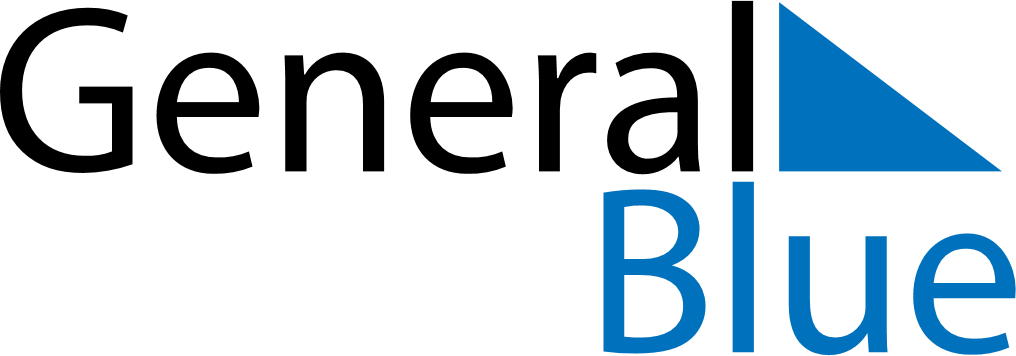 Q1 2024 CalendarBruneiQ1 2024 CalendarBruneiQ1 2024 CalendarBruneiQ1 2024 CalendarBruneiQ1 2024 CalendarBruneiQ1 2024 CalendarBruneiQ1 2024 CalendarBruneiJanuary 2024January 2024January 2024January 2024January 2024January 2024January 2024January 2024January 2024MONTUETUEWEDTHUFRISATSUN1223456789910111213141516161718192021222323242526272829303031February 2024February 2024February 2024February 2024February 2024February 2024February 2024February 2024February 2024MONTUETUEWEDTHUFRISATSUN12345667891011121313141516171819202021222324252627272829March 2024March 2024March 2024March 2024March 2024March 2024March 2024March 2024March 2024MONTUETUEWEDTHUFRISATSUN123455678910111212131415161718191920212223242526262728293031Jan 1: New Year’s DayFeb 8: Laylat al-Mi’rajFeb 10: Chinese New YearFeb 23: National DayMar 11: First day of RamadanMar 27: Nuzul Al-QuranMar 31: Armed Forces Day